Cím: 1118 Budapest, Ménesi út 5. Koll. ép. 518.Email: Boros.Anita@uni-nke.huTelefon: 06 1 432 9000/ 20192Születési hely és idő: Fehérgyarmat, 1980.06.15.MUNKAHELYEK ÉS BEOSZTÁSOK2015-	Helyettes államtitkár		Nemzeti Fejlesztési Minisztérium2012-2015	Miniszteri főtanácsadó, jogtanácsos		Nemzeti Fejlesztési Minisztérium2010-2012	Főosztályvezető			Közbeszerzési Hatóság2005-2007	Ügyvédjelölt2001-2003	Dékáni Hivatal vezető			Károli Gáspár Református EgyetemOKTATÓI TEVÉKENYSÉG2003-	egyetemi docens (2011-től)	Nemzeti Közszolgálati Egyetem, Államtudományi és Közigazgatási Kar –  Lőrincz Lajos Közigazgatási Jogi Intézet2001-2003	Dékáni Hivatal vezető			Károli Gáspár Református Egyetem35 könyv (önállóan, illetve társszerzőkkel) és közel 60 tanulmány (mtmt.hu) szerzője, számos önállóan jegyzett tárgy oktatója.TANULMÁNYOK2016 	Habilitáció – habilitált doktori cím megszerzése 		Nemzeti Közszolgálati Egyetem2009-2010	Összehasonlító Állam- és Jogtudományi Szakjogász (LL.M.)		Andrássy Gyula Német Nyelvű Egyetem2009	Jogi szakvizsga2005-2009	Állam- és Jogtudományok Doktora (Ph.D.)		Károli Gáspár Református Egyetem, Doktori Iskola2001-2005	Jogász		Eötvös Loránd Tudományegyetem1998-2001	Igazgatásszervező		Budapesti Közgazdaságtudományi és Államigazgatási EgyetemKUTATÁSI TERÜLETEK2016		társadalomtudományok tudományterület – közigazgatás-tudományok tudományág (habilitáció)SZAKMAI KITÜNTETÉSEK, DÍJAK2014		Miniszteri elismerés, Nemzeti Fejlesztési Minisztérium2002		Köztársasági ÖsztöndíjTISZTSÉGEK2015-	szerkesztőbizottsági tag, Közbeszerzési Szemle2014-	tag, Közbeszerzési Hatóság Tanácsa2013-	szerkesztő, Közbeszerzési Szemle2012-	szerkesztőbizottsági tag, Kodifikáció és Közigazgatás 2012-	elnök, Közbeszerzési OKJ, referensi képzés2011-2012	főszerkesztő, Közbeszerzési Szemle2011-2012	szerkesztő, Pro Publico Bono2011-2012	rovatfelelős, Közigazgatás a gyakorlatban2010-	köztestületi tag, MTA2010-	szakvizsga bizottsági tag, Közigazgatási alap- és szakvizsgaIDEGENNYELV – ISMERETnémet		szakmai felsőfok (komplex)angol		középfok (komplex)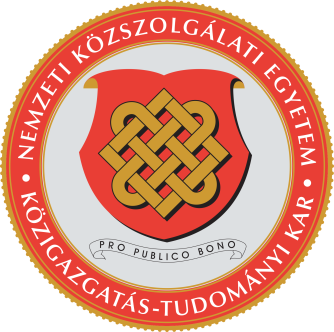 SZAKMAI ÖNÉLETRAJZDr. habil. Boros Anita, LL.M.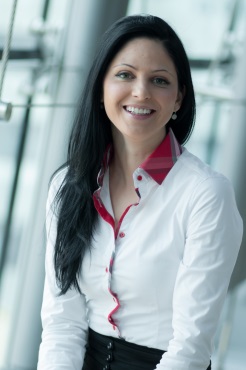 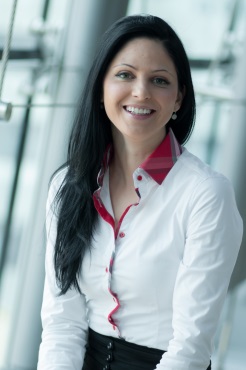 